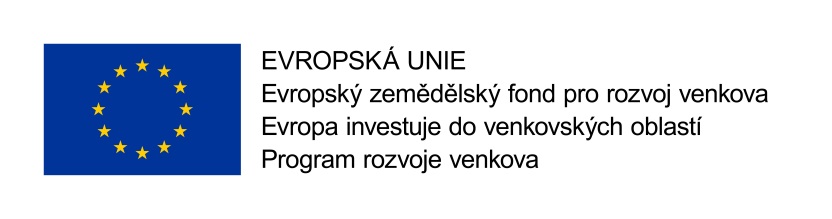 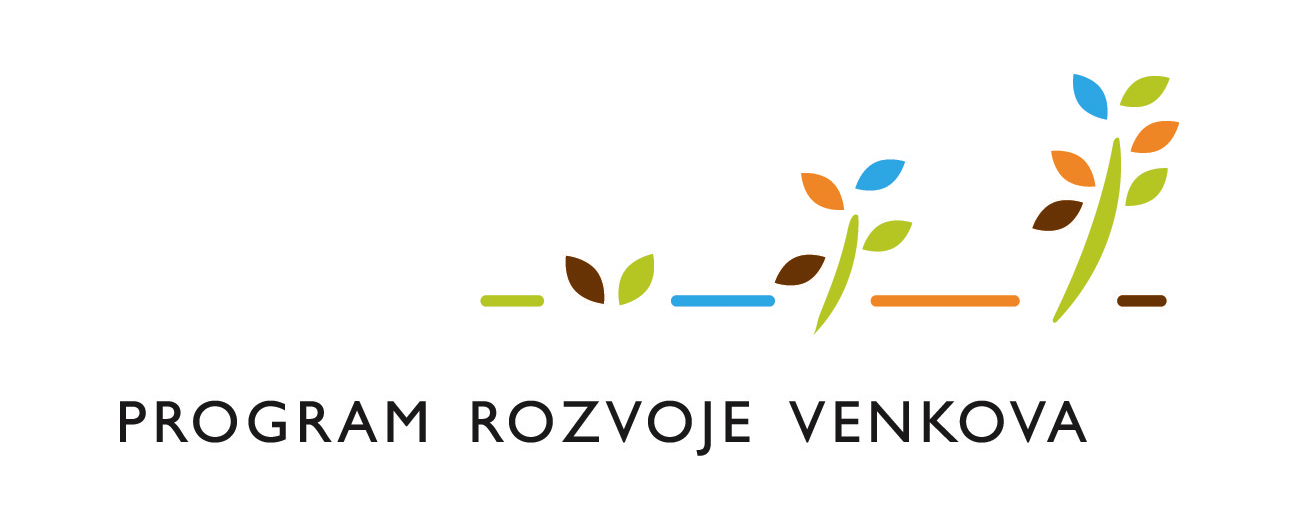 Výzva k podání nabídkya zadávací dokumentacek zakázce zadávané v souladu s ust. § 31 a § 6 zákona č. 134/2016 Sb., o zadávání veřejných zakázek ve znění pozdějších předpisů, v souladu s pravidly stanovenými Příručkou pro zadávání veřejných zakázek Programu rozvoje venkova na období 2014 - 2020Zadavatel:  Obchodní firma: ZD Agro s.r.o.Spisová značka: C 87801 vedená u Krajského soudu v BrněSídlo: Lesní 725, 696 06 VacenoviceIdentifikační číslo: 04024702Právní forma: Společnost s ručením omezenýmOsoba oprávněná jednat za zadavatele: Ing. Zdeněk Snopek, jednatelTel: +420 603 285 284E-mail: snopek@zd-agro.czWeb: http://zd-agro.cz/Název zakázky: Modernizace strojního vybavení firmy ZD Agro s.r.o.Předpokládaná hodnota veřejné zakázky je 1.900.000,- Kč bez DPH. Druh zakázky: zakázka zadávaná v souladu s ust. § 31 a § 6 zákona č. 134/2016 Sb., o zadávání veřejných zakázek ve znění pozdějších předpisů, v souladu s pravidly stanovenými Příručkou pro zadávání veřejných zakázek Programu rozvoje venkova na období 2014 - 2020Zakázka je financována z Programu rozvoje venkova na období 2014 – 2020 prostřednictvím Místní akční skupiny Kyjovské Slovácko v pohybu, z.s. Lhůta pro podání nabídky: Počátek běhu lhůty pro podání nabídek: 10.10.2017Lhůta pro podání nabídek začíná běžet dnem následujícím po dni odeslání výzvy k podání nabídek.Konec běhu lhůty pro podání nabídek: 25.10.2017, 10:00 hodinPředmět zakázky: Předmětem zakázky je dodávka mobilního válcového drtiče vlhkého zrna s lisem.Podrobná specifikace předmětu plnění je obsažena v příloze č. 2 této zadávací dokumentace – popis předmětu plnění. Podání nabídky, otevírání obálek: Nabídky budou doručeny v uzavřených obálkách označených názvem veřejné zakázky „Modernizace strojního vybavení firmy ZD Agro s.r.o. – VEŘEJNÁ ZAKÁZKA - neotvírat“ a adresou uchazeče.Na obálce bude dále uveden název a sídlo účastníka. Nabídky budou podávány na adresu ZD Agro s.r.o., Lesní 725, 696 06 Vacenovice. Osobně doručené nabídky budou přijímány v sídle zadavatele, na adrese: ZD Agro s.r.o., Lesní 725, 696 06 Vacenovice, v pracovní dny od 8:00 do 15:30 hodin do konce lhůty pro podání nabídek.   Otevírání obálek se uskuteční dne 25.10.2017 v 11:00 v kanceláří Místní akční skupiny Kyjovské Slovácko v pohybu, z.s., na adrese: Masarykovo náměstí 13/14, 697 01 Kyjov. Otevírání obálek se mohou účastnit maximálně 2 zástupci účastníka. Zástupce účastníka, který není oprávněn jednat za účastníka, se prokáže plnou mocí udělenou oprávněnou osobou účastníka. Nabídky vyhodnotí tříčlenná hodnotící komise, ustanovená zadavatelem. Hodnotící kritérium: Nabídky budou hodnoceny podle nejnižší celkové nabídkové ceny vč. DPH (případně podle konečné ceny, není-li dodavatel plátcem DPH). Podmínky a požadavky na zpracování nabídky: Nabídka bude předložena v jednom originále a v jedné kopii v písemné formě v českém nebo slovenském jazyce. Nabídka nebude obsahovat přepisy a opravy, které by mohly zadavatele uvést v omyl. Nabídka bude podána na adrese pro podání nabídek uvedené zadavatelem v čl. 7 této výzvy. Pro právní jistotu doporučuje zadavatel účastníku, aby všechny listy nabídky včetně příloh řádně očísloval vzestupnou číselnou řadou a nabídku zajistil proti neoprávněné manipulaci. Účastník závazně použije pořadí dokumentů specifikované v následujících bodech těchto pokynů pro zpracování nabídky: Obsah nabídky:Nabídka bude opatřena obsahem s uvedením čísel stránek u jednotlivých oddílů (kapitol). Krycí list nabídky: Na krycím listu budou uvedeny následující údaje: název veřejné zakázky, základní identifikační údaje zadavatele a účastníka (včetně osob zmocněných k dalším jednáním), nejvýše přípustná nabídková cena v členění podle zadávacích podmínek (viz článek 10. Požadavky na způsob zpracování nabídkové ceny), datum a podpis osoby oprávněné jménem či za účastníka jednat. Návrh na uzavření smlouvy:Účastník v nabídce doloží návrh na uzavření kupní smlouvy, který je přílohou zadávací dokumentace, podepsaný osobou oprávněnou jednat jménem či za účastníka.  Závazné znění smlouvy nesmí účastník měnit, doplňovat ani jinak upravovat, smí jej pouze doplnit tam, kde to smlouva umožňuje.Pokud jedná jménem či za účastníka zmocněnec na základě plné moci, musí být v nabídce za návrhem smlouvy předložena platná plná moc v originále nebo v úředně ověřené kopii. Prohlášení o poddodávkách dle čl. 15 této výzvy.Doklady a prohlášení účastníka, jimiž prokazuje splnění kvalifikačních předpokladů (v souladu s kvalifikační dokumentací, která je přílohou výzvy k podání nabídky)Požadavek na způsob zpracování nabídkové ceny: Účastník stanoví nabídkovou cenu celou částkou. Další požadavky:Nabídková cena bude uvedena v Kč. Nabídková cena bude uvedena v členění: nabídková cena bez daně z přidané hodnoty (DPH), samostatně DPH (sazba DPH 21 %) a nabídková cena včetně DPH. Nabídková cena bude zpracována v souladu se zadávacími podmínkami. Nabídková cena bude stanovena jako cena »nejvýše přípustná« se započtením veškerých nákladů, rizik a zisku, kterou je možné překročit pouze v případě zvýšení sazby DPH! Další informace týkající se ceny jsou uvedeny v obchodních podmínkách.Obchodní podmínkyPodrobná specifikace obchodních podmínek je obsahem návrhu smlouvy o dílo, který je přílohou č. 3 této výzvy k podání nabídky.Požadavky na varianty nabídek: Zadavatel nepřipouští varianty nabídek.Poskytování dodatečných informací: Dodavatel je oprávněn po zadavateli požadovat písemně dodatečné informace k zadávacím podmínkám. Písemná žádost musí být zadavateli doručena nejpozději 6 pracovních dnů před uplynutím lhůty pro podání nabídek. Zadavatel odešle dodatečné informace k zadávacím podmínkám, případně související dokumenty, nejpozději do 4 pracovních dnů po doručení žádosti dodavatele.Požadavky na prokázání kvalifikace: Kvalifikační dokumentace tvoří přílohu č. 1 této výzvy k podání nabídky. Požadavky na specifikaci případných poddodavatelů: Zadavatel požaduje, aby účastník v nabídce specifikoval části veřejné zakázky, které má v úmyslu zadat jednomu či více poddodavatelům a aby uvedl identifikační údaje a kontaktní údaje každého poddodavatele. Účastník tak učiní prohlášením, v němž popíše poddodavatelský systém spolu s uvedením, jakou část této veřejné zakázky bude konkrétní poddodavatel realizovat - s uvedením druhu dodávek, služeb nebo stavebních prací a s uvedením procentuálního (%) finančního podílu na veřejné zakázce.    Účastník doloží v nabídce závazné písemné prohlášení každého poddodavatele o budoucí spolupráci, podepsané osobami oprávněnými jednat jménem či za poddodavatele. V požadovaném prohlášení, zpracovaném samostatně podle jednotlivých poddodavatelů, se každý takový poddodavatel zaváže, že v případě zadání veřejné zakázky účastníkovi bude akceptovat závazek podílet se na plnění této veřejné zakázky ve stanoveném rozsahu.  V případě, že účastník nemá v úmyslu zadat určitou část veřejné zakázky jiné osobě (poddodavateli), doloží ve své nabídce písemné prohlášení, ve kterém tuto skutečnost uvede!!!Výhrada zadavateleÚčastník nemá právo na náhradu nákladů spojených s účastí zakázce. Nabídky se účastníkům nevracejí a zůstávají u zadavatele jako součást dokumentace o zadání veřejné zakázky.Zadavatel si vyhrazuje právo zakázku nebo její část zrušit, nejpozději však do uzavření kupní smlouvy. Přílohy zadávacích podmínek:Příloha č. 1 – Kvalifikační dokumentacePříloha č. 2 – Technická specifikace předmětu plněníPříloha č. 3 – Závazné znění kupní smlouvyVe Vacenovicích dne 9.10.2017Ing. Zdeněk SnopekZD Agro s.r.o.Příloha č. 1 – Kvalifikační dokumentaceKvalifikační dokumentacek zakázce zadávané v souladu s ust. § 31 a § 6 zákona č. 134/2016 Sb., o zadávání veřejných zakázek, v souladu s pravidly stanovenými Příručkou pro zadávání veřejných zakázek Programu rozvoje venkova na období 2014 – 2020. Tam, kde zadavatel odkazuje na příslušná ustanovení zákona č. 134/2016 Sb., o zadávání veřejných zakázek, použijí se tato ustanovení. 1.1. Splněním kvalifikace se rozumí: a) splnění základní způsobilosti dle § 74 zákona b) splnění profesní způsobilosti dle § 77 odst. 1) a odst. 2) písm. a) zákona c) prokázání technické kvalifikace zadavatel nepožadujeSplnění kvalifikace se prokazuje předložením čestného prohlášení (podepsaného osobou oprávněnou jednat za dodavatele), z jehož obsahu bude zřejmé, že dodavatel kvalifikaci stanovenou zadavatelem splňuje. Vybraný účastník, se kterým má být uzavřena smlouva, je povinen před jejím uzavřením předložit zadavateli originály nebo úředně ověřené kopie dokladů prokazujících kvalifikaci dle § 86 odst. 3) zákona. Nesplnění této povinnosti se považuje za neposkytnutí součinnosti k uzavření smlouvy!Doklady prokazující základní a profesní způsobilost nesmí být starší 90 dnů. 1.2.  ZÁKLADNÍ ZPŮSOBILOST 1.2.1. Splnění základní způsobilosti dodavateleDle ustanovení § 74 odst. 1 zákona základní způsobilost splňuje dodavatel, který: a) nebyl v zemi svého sídla v posledních 5 letech před zahájením zadávacího řízení pravomocně odsouzen pro trestný čin uvedený v příloze č. 3 k zákonu č. 134/2016 Sb., nebo obdobný trestný čin podle právního řádu země sídla dodavatele; k zahlazeným odsouzením se nepřihlíží,b) nemá v České republice nebo v zemi svého sídla v evidenci daní zachycen splatný daňový nedoplatek,c) nemá v České republice nebo v zemi svého sídla splatný nedoplatek na pojistném nebo na penále na veřejné zdravotní pojištění,d) nemá v České republice nebo v zemi svého sídla splatný nedoplatek na pojistném nebo na penále na sociální zabezpečení a příspěvku na státní politiku zaměstnanosti,e) není v likvidaci, proti němuž nebylo vydáno rozhodnutí o úpadku, vůči němuž nebyla nařízena nucená správa podle jiného právního předpisu nebo v obdobné situaci podle právního řádu země sídla dodavatele.Je-li dodavatelem právnická osoba, musí podmínku podle § 74 odstavce 1 písm. a) splňovat tato právnická osoba a zároveň každý člen statutárního orgánu. Je-li členem statutárního orgánu dodavatele právnická osoba, musí podmínku podle odstavce 1 písm. a) splňovat a) tato právnická osoba,b) každý člen statutárního orgánu této právnické osoby ac) osoba zastupující tuto právnickou osobu v statutárním orgánu dodavatele.1.2.2. Prokázání základní způsobilostiDodavatel prokazuje splnění základních kvalifikačních předpokladů podle odstavce 1.2.1. předložením:a) výpisu z evidence Rejstříku trestů [písm. a)],b) potvrzení příslušného finančního úřadu a ve vztahu ke spotřební dani čestného prohlášení[písm. b)],c) písemného čestného prohlášení [písm. c)]d) potvrzení příslušné okresní správy sociálního zabezpečení [písm. d)],e) výpisu z obchodního rejstříku, nebo předložením písemného čestného prohlášení v případě, že není v obchodním rejstříku zapsán [písm. e)].1.3. PROFESNÍ ZPŮSOBILOST Dle § 77 odst. 1) a odst. 2) písm. a) zákona splnění profesní způsobilosti prokáže dodavatel, který předloží: Dle § 77 odst. 1) zákona výpis z obchodního rejstříku, pokud je v něm zapsán, či výpis z jiné obdobné evidence, pokud je v ní zapsán. Výpis z obchodního rejstříku nesmí být k poslednímu dni, ke kterému má být prokázáno splnění kvalifikace, starší 90 kalendářních dnů. Dle § 77 odst. 2) písm. a) zákona doklad o oprávnění k podnikání podle zvláštních právních předpisů v rozsahu odpovídajícím předmětu veřejné zakázky, zejména dokladu prokazující příslušné živnostenské oprávnění či licenci.  1.4. OSTATNÍ POŽADAVKY VZTAHUJÍCÍ SE KE KVALIFIKACI ÚČASTNÍKŮPožadavky na prokázání kvalifikace prostřednictvím jiných osob (poddodavatelů) a společné prokazování kvalifikace se analogicky řídí příslušnými ustanoveními zákona - § 82 až 84 zákona. Ve Vacenovicích dne 9.10.2017Ing. Zdeněk SnopekZD Agro s.r.o.Příloha č. 2 – technická specifikace poptávaného zboží:Mobilní válcový drtič vlhkého zrna s lisem Příloha č. 3 – Závazné znění kupní smlouvyZásobník:Minimální objem zásobníku: 3 m3Drtič:Minimální výkonnost: prasata / skot /drůbež -15/25/35 t/hodDávkování zrna: turniketyMin. šířka mlecí komory:  900 mmPočet mlecích komor:  2 ksZvýšená odolnost mlecích nástrojů (tvrzená)Mechanizmus pro ochranu mlecích nástrojů proti mechanickému poškozeníMožnost záměny drtiče za adaptér pro silážování vedlejších produktůLis:Možnost záměny lisovacího tunelu d= 1,5, 2, 2,4 mLisovací šnek minimální d= 490 mmDávkování konzervantů a jiných doplňků:Čerpadlo s dávkováním v minimálním rozmezí: 1-7 l/minDávkování konzervantu: automatické v závislosti na otáčkách turniketuMinimální objem pohotovostní zásoby konzervantu: 800 lČerpadlo s dávkováním v rozmezí: 1 - 6 l/minMožnost dávkování vody v rozmezí:  1 000 - 4 000 l/hodPodvozek:Minimální schválena rychlost na pozemní komunikaci: 40 km/hStroj jako celek: Mobilní drtič bude umožňovat připojení za traktor, který není součástí zakázky. Požadovaný výkon traktoru: max. 180 PSOsvětlení pro noční provozZvuková signalizace poruchBrzdy pro provoz po pozemní komunikaci